KPI Template  
กลุ่มงานอนามัยสิ่งแวดล้อมและอาชีวอนามัย
เกณฑ์ประเมินให้คะแนน คปสอ. ปีงบประมาณ 2563
การให้คะแนน การจัดทําฐานขอมูลอาชีวอนามัยและสิ่งแวดลอม (Occupational and Environmental Health Profile: OEHP) ดานเกษตรกรรมการให้คะแนนการจัดบริการอาชีวอนามัยและเวชกรรมสิ่งแวดล้อมในโรงพยาบาลศูนย์  โรงพยาบาลทั่วไป  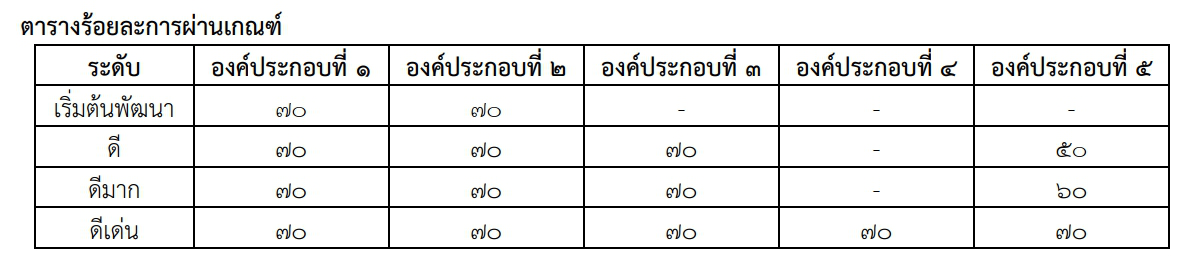 การให้คะแนนการจัดบริการอาชีวอนามัยและเวชกรรมสิ่งแวดล้อมในโรงพยาบาลชุมชน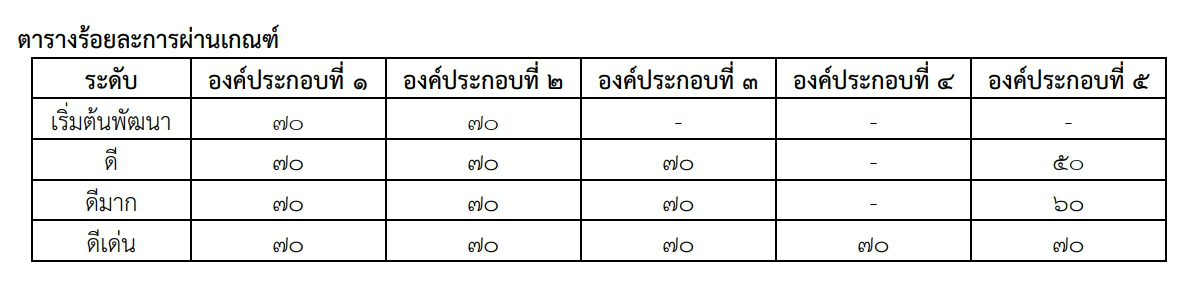 การให้คะแนนการจัดบริการอาชีวอนามัยและเวชกรรมสิ่งแวดล้อมในโรงพยาบาลส่งเสริมสุขภาพตำบล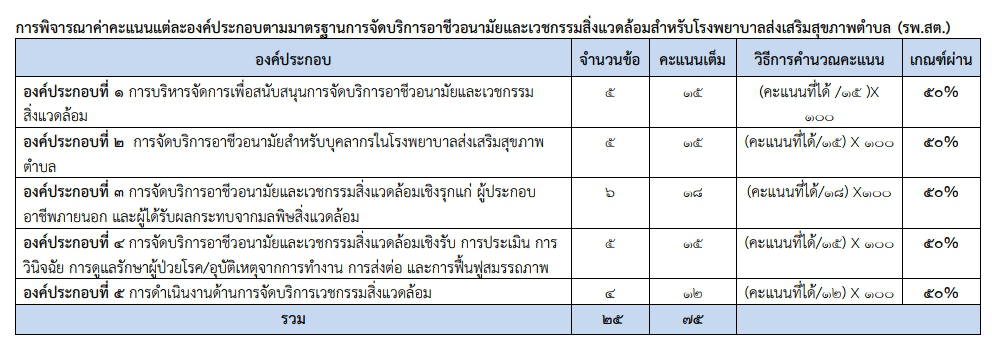 ชื่อตัวชี้วัด43. ร้อยละของ คปสอ. มีการขับเคลื่อนมาตรการยุติการใช้สารเคมีทางการเกษตรที่มีอันตรายสูงร่วมกับหน่วยงานที่เกี่ยวข้อง อย่างน้อย คปสอ.ละ  1 เรื่อง43. ร้อยละของ คปสอ. มีการขับเคลื่อนมาตรการยุติการใช้สารเคมีทางการเกษตรที่มีอันตรายสูงร่วมกับหน่วยงานที่เกี่ยวข้อง อย่างน้อย คปสอ.ละ  1 เรื่อง43. ร้อยละของ คปสอ. มีการขับเคลื่อนมาตรการยุติการใช้สารเคมีทางการเกษตรที่มีอันตรายสูงร่วมกับหน่วยงานที่เกี่ยวข้อง อย่างน้อย คปสอ.ละ  1 เรื่องคำนิยามสารเคมีทางการเกษตรที่มีอันตรายสูง หมายถึง สารเคมีทางการเกษตร 3 ชนิด ได้แก่ พาราควอต ไกลโฟเสต และคลอร์ไพริฟอส การขับเคลื่อนมาตรการยุติการใช้สารเคมีทางการเกษตรที่มีอันตรายสูงในระดับส่วนภูมิภาค หมายถึง การดำเนินงานขับเคลื่อนมาตรการเพื่อยุติการใช้สารเคมีทางการเกษตรที่มีอันตรายสูง 3 ชนิด ร่วมกันในระดับอำเภอ สารเคมีทางการเกษตรที่มีอันตรายสูง หมายถึง สารเคมีทางการเกษตร 3 ชนิด ได้แก่ พาราควอต ไกลโฟเสต และคลอร์ไพริฟอส การขับเคลื่อนมาตรการยุติการใช้สารเคมีทางการเกษตรที่มีอันตรายสูงในระดับส่วนภูมิภาค หมายถึง การดำเนินงานขับเคลื่อนมาตรการเพื่อยุติการใช้สารเคมีทางการเกษตรที่มีอันตรายสูง 3 ชนิด ร่วมกันในระดับอำเภอ สารเคมีทางการเกษตรที่มีอันตรายสูง หมายถึง สารเคมีทางการเกษตร 3 ชนิด ได้แก่ พาราควอต ไกลโฟเสต และคลอร์ไพริฟอส การขับเคลื่อนมาตรการยุติการใช้สารเคมีทางการเกษตรที่มีอันตรายสูงในระดับส่วนภูมิภาค หมายถึง การดำเนินงานขับเคลื่อนมาตรการเพื่อยุติการใช้สารเคมีทางการเกษตรที่มีอันตรายสูง 3 ชนิด ร่วมกันในระดับอำเภอ 1  คะแนน2  คะแนน3  คะแนน4  คะแนน- ขับเคลื่อนกิจกรรมเพื่อสร้งกระแสสังคม- ประชุมวิชาการชี้แจง ถ่ายทอดแนวทางการดำเนินงานภายใต้ พรบ.ควบคุมโรคจากการประกอบอาชีพและโรคจากสิ่งแวดล้อม พ.ศ. 2562-  คณะกรรมการ พชอ. บรรจุวาระการประชุมขับเคลื่อนการขับเคลื่อนมาตรการยุติการใช้สารเคมีทางการเกษตรที่มีอันตรายสูงร่วมกับหน่วยงานที่เกี่ยวข้องในระดับอำเภอกำหนดประเด็นปัญหาผลกระทบต่อสุขภาพจากการใช้สารเคมีทางการเกษตรที่มีอันตรายสูง ระดับอำเภอ และคัดเลือกเพื่อกำหนดมาตรการระดับอำเภอจัดประชุมคณะกรรม พชอ. เพื่อร่วมกำหนดมาตรการยุติการใช้สารเคมีทางการเกษตรที่มีอันตรายสูงและจัดทำแผนขับเคลื่อนมาตรการฯ- รายงานข้อมูลสถานการณ์หรือมีการนำเสนอนโยบายผ่านคณะกรรมการ พชอ.  ต่อ คณะกรรมการควบคุมโรคจากการประกอบอาชีพและโรคจากสิ่งแวดล้อมจังหวัดอุดรธานี- รายงานและติดตามประเมินผลในภาพรวมทั้ง คปสอ.- มีการขับเคลื่อนมาตรการยุติการใช้สารเคมีทางการเกษตรที่มีอันตรายสูงชื่อตัวชี้วัดข้อ  ๔๔  ร้อยละ  100  ของอำเภอมีระบบแจ้งข่าว การใช้ / การป่วยจากการสัมผัสสารเคมีทางการเกษตร  3  ชนิด (พาราควอต  คลอร์ไพริฟอส  ไกลโฟเสต) โดยประชาชน  / อสม. ผ่าน Mobile Application สู่หน่วยบริการ ( การจัดบริการอาชีวอนามัยและเวชกรรมสิ่งแวดล้อม ในโรงพยาบาล  โรงพยาบาลส่งเสริมสุขภาพตำบล)    ข้อ  ๔๔  ร้อยละ  100  ของอำเภอมีระบบแจ้งข่าว การใช้ / การป่วยจากการสัมผัสสารเคมีทางการเกษตร  3  ชนิด (พาราควอต  คลอร์ไพริฟอส  ไกลโฟเสต) โดยประชาชน  / อสม. ผ่าน Mobile Application สู่หน่วยบริการ ( การจัดบริการอาชีวอนามัยและเวชกรรมสิ่งแวดล้อม ในโรงพยาบาล  โรงพยาบาลส่งเสริมสุขภาพตำบล)    ข้อ  ๔๔  ร้อยละ  100  ของอำเภอมีระบบแจ้งข่าว การใช้ / การป่วยจากการสัมผัสสารเคมีทางการเกษตร  3  ชนิด (พาราควอต  คลอร์ไพริฟอส  ไกลโฟเสต) โดยประชาชน  / อสม. ผ่าน Mobile Application สู่หน่วยบริการ ( การจัดบริการอาชีวอนามัยและเวชกรรมสิ่งแวดล้อม ในโรงพยาบาล  โรงพยาบาลส่งเสริมสุขภาพตำบล)    คำนิยามMobile Application หมายถึง เครื่องมือที่ใช้ในการสำรวจการใช้สารเคมีกำจัดศัตรูพืชในพื้นที่สำหรับ อสม. ผ่านอุปกรณ์อิเล็กทรอนิกส์เคลื่อนที่คลินิกสารเคมีเกษตร  หมายถึง คลินิกสุขภาพเกษตรกร หรือ คลินิกการจัดบริการอาชีวอนามัยและเวชกรรมสิ่งแวดล้อม ให้กับแรงงานในชุมชนสำหรับหน่วยบริการปฐมภูมิ ที่มีอยู่เดิมและดำเนินการอยู่แล้ว  (คลินิกโรคจากการทำงานใช้เกณฑ์มาตรฐานการจัดบริการอาชีวอนามัยและเวชกรรมสิ่งแวดล้อม รพ.สต. รพช. รพท. และ รพศ.)Mobile Application หมายถึง เครื่องมือที่ใช้ในการสำรวจการใช้สารเคมีกำจัดศัตรูพืชในพื้นที่สำหรับ อสม. ผ่านอุปกรณ์อิเล็กทรอนิกส์เคลื่อนที่คลินิกสารเคมีเกษตร  หมายถึง คลินิกสุขภาพเกษตรกร หรือ คลินิกการจัดบริการอาชีวอนามัยและเวชกรรมสิ่งแวดล้อม ให้กับแรงงานในชุมชนสำหรับหน่วยบริการปฐมภูมิ ที่มีอยู่เดิมและดำเนินการอยู่แล้ว  (คลินิกโรคจากการทำงานใช้เกณฑ์มาตรฐานการจัดบริการอาชีวอนามัยและเวชกรรมสิ่งแวดล้อม รพ.สต. รพช. รพท. และ รพศ.)Mobile Application หมายถึง เครื่องมือที่ใช้ในการสำรวจการใช้สารเคมีกำจัดศัตรูพืชในพื้นที่สำหรับ อสม. ผ่านอุปกรณ์อิเล็กทรอนิกส์เคลื่อนที่คลินิกสารเคมีเกษตร  หมายถึง คลินิกสุขภาพเกษตรกร หรือ คลินิกการจัดบริการอาชีวอนามัยและเวชกรรมสิ่งแวดล้อม ให้กับแรงงานในชุมชนสำหรับหน่วยบริการปฐมภูมิ ที่มีอยู่เดิมและดำเนินการอยู่แล้ว  (คลินิกโรคจากการทำงานใช้เกณฑ์มาตรฐานการจัดบริการอาชีวอนามัยและเวชกรรมสิ่งแวดล้อม รพ.สต. รพช. รพท. และ รพศ.)1  คะแนน2  คะแนน3  คะแนน4  คะแนน- ชี้แจง ถ่ายทอด 
แนวทางการดำเนินงานสำรวจการใช้สารเคมีทางการเกษตร และการใช้สารหรือวิธีการอื่นที่ปลอดภัยไม่ใช่สารเคมี ให้กับหน่วยงานเครือข่าย (ผู้รับผิดชอบงานด้านอนามัยสิ่งแวดล้อม
และอาชีวอนามัย สสอ. และ รพ.สต.)- รพ.สต. แนะนำ ให้คำปรึกษา ติดตามการดำเนินงานของ อสม. ในการสำรวจการ
ใช้สารเคมีฯ ในการใช้ Mobile Applicationอสม. สำรวจการ
ใช้สารเคมีฯ ครั้งที่ 1 ระหว่างวันที่ 1 – 31 มกราคม 2563- รวบรวม วิเคราะห์ข้อมูลจากหน่วยบริการปฐมภูมิทั้งหมด และจัดทำสรุปรายงานผลการดำเนินงานรายงานสถานการณ์
การใช้สารเคมีฯ
จากการสำรวจครั้งที่ 1- นำข้อมูลการสำรวจที่ได้เสนอต่อที่ประชุมคณะกรรมการควบคุมโรคจากการประกอบอาชีพและโรคจากสิ่งแวดล้อมจังหวัด เพื่อขับเคลื่อนมาตรการยุติการใช้สารเคมีฯ ในระดับจังหวัดนำข้อมูลไปเชื่อมโยงกับฐานข้อมูลด้านอาชีวอนามัยและสิ่งแวดล้อมด้านเกษตรกรรม- รวบรวม วิเคราะห์ข้อมูลจากหน่วยบริการปฐมภูมิทั้งหมด และจัดทำสรุปรายงานผลการดำเนินงานรายงานสถานการณ์การสำรวจการใช้สารเคมีฯฯ - นำข้อมูลถานการณ์ฯ ไปขับเคลื่อนมาตรการยุติการใช้สารเคมีฯ ในระดับจังหวัด- ติดตามและสรุปผลการดำเนินงานในรอบ 9 เดือน- อสม. สำรวจใช้สารเคมีฯ ครั้งที่ 2 ระหว่างวันที่ 1 - 31 กรกฎาคม 2563 - รวบรวม วิเคราะห์ข้อมูลจากหน่วยบริการปฐมภูมิทั้งหมด และจัดทำสรุปรายงานผลการดำเนินงานรายงานสถานการณ์การใช้สารเคมีฯ จากการสำรวจครั้งที่ 2- นำข้อมูลการสำรวจที่ได้เสนอต่อที่ประชุมคณะกรรมการควบคุมโรคจากการประกอบอาชีพและโรคจากสิ่งแวดล้อมจังหวัด เพื่อขับเคลื่อนมาตรการยุติการใช้สารเคมีฯ ในระดับจังหวัด- จัดทำข้อเสนอแนะเพื่อปรับปรุงแนวทางการสำรวจการใช้สารเคมีฯ ของจังหวัด- รายงานผลการดำเนินงานรอบ 12 เดือน ตามตัวชี้วัดร้อยละ 100 ของจังหวัด มีระบบรับแจ้งข่าว การใช้และปริมาณสารเคมีฯ ทางการเกษตร ชื่อตัวชี้วัดข้อ ๔๕ ร้อยละ  100  ของหน่วยบริการสาธารณสุขผ่านเกณฑ์มาตรฐานการจัดบริการอาชีวอนามัยและเวชกรรมสิ่งแวดล้อม ในโรงพยาบาล และโรงพยาบาลส่งเสริมสุขภาพตำบล  ซึ่งครอบคลุมการจัดทำฐานข้อมูลอาชีวอนามัยและสิ่งแวดล้อม (Occupational and Environmental Health Profile : OEHP ) ด้านเกตรกรรมและมีการรายงานการเจ็บป่วยหรือเสียชีวิตทางการเกษตร (รหัสโรค T60)  ระดับ ดี ขึ้นไปคำนิยามการจัดทําฐานขอมูลอาชีวอนามัยและสิ่งแวด ลอม (Occupational and Environmental Health Profile : OEHP) ดานเกษตรกรรม หมายถึง กระบวนการรวบรวมหรือสํารวจขอมูลสถานการณ ทางดานอาชีวอนามัยและสิ่งแวดลอม ในประเด็นที่เกี่ยวของทางดานเกษตรกรรม โดยการรวบรวมขอมูลทั่วไป ขอมูลการใชสารเคมีทางการเกษตร และขอมูลการเฝาระวังผลกระทบตอสุขภาพ จากแหลงขอมูลตางๆ เพื่อนํามา
วิเคราะห และจัดทําเปนขอมูลพื้นฐานหรือขอมูลสถานการณ สําหรับใชในการวางแผนและเฝาระวังสุขภาพประชาชน
สารเคมีทางการเกษตรที่มีอันตรายสูง 3 ชนิด หมายถึง สารเคมีทางการเกษตร 3 ชนิด ไดแก พาราควอต ไกลโฟเสต และ คลอรไพริฟอส
เกษตรกรรม หมายถึง อาชีพเพาะปลูกพืชตางๆ ที่อาจจะมีการใชสารเคมีทางการเกษตรไดแก การทําไร ทํานา ทําสวน เปนตน
การรายงานการเจ็บปวยหรือเสียชีวิตจากสารเคมีทางการเกษตร (รหัสโรค T60) หมายถึง เจาหนาที่ของหนวยบริการสาธารณสุขทุกระดับ รายงานผูปวยจากพิษสารเคมีทางการเกษตร ในระบบ 43 แฟมของกระทรวงสาธารณสุข ซึ่งไดแก ผูที่ไดรับการวินิจฉัยจากสถานพยาบาลวาปวยจากพิษสารกําจัดศัตรูพืช (ICD10 TM Code T60.0, T60.1,
T60.2, T60.3, T60.4, T60.8, T60.9 ซึ่งไมรวมการตั้งใจทํารายตนเอง หรือฆาตัวตาย (ICD10 TM สาเหตุภายนอก คือ X68)1  คะแนน2  คะแนน3  คะแนน4  คะแนน- รวบรวมและวิเคราะห์ข้อมูล oehp ด้านเกษตรกรรม รวมทั้งจัดทำสรุปรายงานผลการดำเนินงาน / รายงานสถานการณ์ ประกอบด้วย ข้อมูลทั่วไป ข้อมูลการใช้สารเคมีทางการเกษตรและข้อมูลการเฝ้าระวังผลกระทบต่อสุขภาพ- คปสอ. จัดทำไฟล์ oehp ด้านเกษตรกรรม ภายในไตรมาสที่ 1 เพื่อให้ สสจ.อุดรธานี รวบรวมวิเคราะห์ และสรุปข้อมูลในระดับจังหวัด และ จัดส่งข้อมูลให้ สคร.8 อุดรธาธานี  - สสจ.อุดรธานี ประสานหน่วยบริการสาธารณสุขทุกระดับรายงานการเจ็บป่วยหรือเสียชีวิตจากสารเคมีทางการเกษตร (รหัสโรค T60 ) ในระดับพื้นที่- จัดทำรายงานการเจ็บป่วยจาก T60 ในระดับจังหวัดโดยดำเนินการตัดข้อมูลของของเดือนที่ผ่านมา จัดส่งข้อมูลดังกล่าวทุกวันที่ 1 ของเดือน ให้กับ สสจ.อุดรธานี- ประสานหน่วยงานที่เกี่ยวข้อง เพื่อเพิ่มข้อมูลในฐานข้อมูล oehp ด้านเกษตรกรรม
- จัดทำรายงาน T60 ในระดับอำเภอ 
- นำเสนอสถานการณ์จากข้อมูล oehp ด้านเกษตรกรรมและ T60 ในระดับจังหวัดต่อคณะกรรมการควบคุมมีการวิเคราะห์ความเชื่อมโยงระหว่างการใช้สารเคมีทางการเกษตร และผลกระทบต่อสุขภาพ พร้อมทั้งจัดทำรายงานฐานข้อมูล OEHP ด้านเกษตรกรรม ฉบับสมบูรณ์ ภายในไตรมาสที่ 3 (วันที่ 15 มิถุนายน 2563) ให้กับ สคร.  และ สคร. นำส่งข้อมูลดังกล่าว ให้กับ กองโรคจากการประกอบอาชีพและสิ่งแวดล้อม  ภายในไตรมาสที่ 3 (วันที่ 20 มิถุนายน 2563)
- จัดทำรายงาน T60 ในระดับจังหวัด โดยดำเนินการตัดข้อมูลของเดือนที่ผ่านมา จัดส่งข้อมูลดังกล่าวทุกวันที่ 1 ของเดือน ให้กับ สคร.- ติดตาม ประเมินผลการดำเนินงานการจัดทำ OEHP ด้านเกษตรกรรมและการรายงาน T60 ในระดับจังหวัด รอบ 9 เดือน เสนอผู้บริหาร- มีการจัดทำรายงานการพัฒนาการบันทึกข้อมูล T60 ของหน่วยบริการสุขภาพทุกระดับ ให้ถูกต้องตามหลักการบันทึกข้อมูล ICD-10 เสนอผู้บริหาร- จัดทำรายงาน T60 ในระดับโดยดำเนินการตัดข้อมูลของเดือนที่ผ่านมา จัดส่งข้อมูลดังกล่าวทุกวันที่ 1 ของเดือน ให้กับ สคร.- ติดตาม ประเมินผลการดำเนินงานการจัดทำ OEHP ด้านเกษตรกรรมและการรายงาน T60 ในระดับจังหวัดรอบ 12 เดือน เสนอผู้บริหารเริ่มต้นพัฒนา
(1  คะแนน)ดี( 2  คะแนน)ดีมาก( 3 คะแนน)ดีเด่น
( 4 คะแนน)คะแนนต้องผ่านองค์ประกอบที่ ๑, ๒ 
* มีการบริหารจัดการเพื่อสนับสนุนการจัดบริการอาชีวอนามัยและเวชกรรมสิ่งแวดล้อม และการจัดบริการอาชีวอนามัยสำหรับบุคลากรในโรงพยาบาล โดยมีคะแนนผ่านองค์ประกอบที่ ๑-๒ ร้อยละ 70ต้องผ่านองค์ประกอบที่ ๑-๓, ๕   
* มีการบริหารจัดการเพื่อสนับสนุนการจัดบริการอาชีวอนามัยและเวชกรรมสิ่งแวดล้อม การจัดบริการอาชีวอนามัยสำหรับบุคลากรในโรงพยาบาล การจัดบริการอาชีวอนามัยและเวชกรรมสิ่งแวดล้อมเชิงรุกแก่ผู้ประกอบอาชีพภายนอก และการดำเนินงานจัดบริการเวชกรรมสิ่งแวดล้อม โดยมีคะแนนผ่านองค์ประกอบที่ ๑-๓ ร้อยละ ๗๐ และคะแนนผ่านองค์ประกอบที่ ๕ อย่างน้อย ร้อยละ ๕๐ต้องผ่านองค์ประกอบที่ ๑-๓, ๕ 
* มีการบริหารจัดการเพื่อสนับสนุนการจัดบริการอาชีวอนามัยและเวชกรรมสิ่งแวดล้อม การจัดบริการอาชีวอนามัยสำหรับบุคลากรในโรงพยาบาล การจัดบริการอาชีวอนามัยเชิงรุกและเวชกรรมสิ่งแวดล้อมเชิงรุกแก่ผู้ประกอบอาชีพภายนอก และการดำเนินงานจัดบริการเวชกรรมสิ่งแวดล้อมโดยมีคะแนนผ่านองค์ประกอบที่ ๑-๓ ร้อยละ ๗๐ และ
คะแนนผ่านองค์ประกอบที่ ๕ อย่างน้อย ร้อยละ ๖๐ต้องผ่านทุกองค์ประกอบ๑-๕ 
* มีการบริหารจัดการเพื่อสนับสนุนการจัดบริการอาชีวอนามัยและเวชกรรมสิ่งแวดล้อม การจัดบริการอาชีวอนามัยสำหรับบุคลากรในโรงพยาบาล การจัดบริการอาชีวอนามัย และเวชกรรมสิ่งแวดล้อมเชิงรุกแก่ผู้ประกอบอาชีพภายนอก การจัดบริการอาชีวอนามัยและเวชกรรมสิ่งแวดล้อมเชิงรับการประเมิน การวินิจฉัย การดูแลรักษาผู้ปวยโรคอุบัติเหตุจากการทำงาน การส่งต่อ และการฟื้นฟูสมรรถภาพ และการดำเนินงานจัดบริการเวชกรรมสิ่งแวดล้อมโดยมีคะแนนผ่านองค์ประกอบที่ ๑ -๕ ร้อยละ ๗๐ ขึ้นไปเริ่มต้นพัฒนา
(1  คะแนน)ดี( 2  คะแนน)ดีมาก( 3 คะแนน)ดีเด่น
( 4 คะแนน)คะแนนต้องผ่านองค์ประกอบที่ ๑, ๒ มีการบริหารจัดการเพื่อสนับสนุนการจัดบริการอาชีวอนามัยและเวชกรรมสิ่งแวดล้อม และการจัดบริการอาชีวอนามัยสำหรับบุคลากรในโรงพยาบาล โดยมีคะแนนผ่านองค์ประกอบที่ ๑-2 ร้อยละ ๗0ต้องผ่านองค์ประกอบที่ ๑-๓, ๕ มีการบริหารจัดการเพื่อสนับสนุนการจัดบริการอาชีวอนามัยและเวชกรรมสิ่งแวดล้อม การจัดบริการอาชีวอนามัยสำหรับบุคลากรในโรงพยาบาล การจัดบริการอาชีวอนามัยและเวชกรรมสิ่งแวดล้อมเชิงรุกแก่ผู้ประกอบอาชีพภายนอก และการดำเนินงานจัดบริการเวชกรรมสิ่งแวดล้อม โดยมีคะแนนผ่านองค์ประกอบที่ ๑-๓ ร้อยละ ๗๐ และคะแนนผ่านองค์ประกอบที่ ๕ อย่างน้อย ร้อยละ ๕๐ต้องผ่านองค์ประภอบที่ ๑-๓, ๕ มีการบริหารจัดการเพื่อสนับสนุนการจัดบริการอาชีวอนามัยและวชกรรมสิ่งแวดล้อม การจัดบริการอาชีวอนามัยสำหรับบุคลากรในโรงพยาบาล การจัดบริการอาชีวอนามัยเชิงรุกและเวชกรรมสิ่งแวดล้อมเชิงรุกแก่ผู้ประกอบอาชีพภายนอก และการดำเนินงานจัดบริการเวชกรรมสิ่งแวดล้อมโดยมีคะแนนผ่านองค์ประกอบที่ ๑-๓ ร้อยละ ๗๐ และคะแนนผ่านองค์ประกอบที่ ๕ อย่างน้อย ร้อยละ ๖๐ต้องผ่านทุกองค์ประกอบ ๑-๕ มีการบริหารจัดการเพื่อสนับสนุนการจัดบริการอาชีวอนามัยและเวชกรมสิ่งแวดล้อม การจัดบริการอาชีวอนามัยสำหรับบุคลากรในโรงพยาบาล การจัดบริการอาชีวอนามัย และเวชกรรมสิ่งแวดล้อมชิงรุกแก่ผู้ประกอบอาชีพภายนอก การจัดบริการอาชีวอนามัยและเวชกรรมสิ่งแวดล้อมเชิงรับการประเมิน การวินิจฉัย การดูแลรักษาผู้ปวยโรค/อุบัติเหตุจากการทำงาน การส่งต่อ และการฟื้นฟูสมรรถภาพ และการดำเนินงานจัดบริการเวชกรมสิ่งแวดล้อมโดยมีคะแนนผ่านองค์ประกอบที่ ๑-๕ ร้อยละ ๗๐ ขึ้นไปเริ่มต้นพัฒนา
(1  คะแนน)ดี( 2  คะแนน)ดีมาก( 3 คะแนน)ดีเด่น
( 4 คะแนน)คะแนนต้องผ่านองค์ประภอบที่ ๑ และ ๓ การบริหารจัดการเพื่อสนับสนุนการจัดบริการอาชีวอนามัยและเวชกรรมสิ่งแวดล้อม, การจัดบริการอาชีวอนามัยและเวชกรรมสิ่งแวดล้อมเชิงรุกแก่ผู้ประกอบอาชีพภายนอกและผู้ได้รับผลกระทบจากมลพิษสิ่งแวดล้อม  ต้องผ่านองค์ประภอบที่ ๑-๓ การบริหารจัดการเพื่อสนับสนุนการจัดบริการอาชีวอนามัยและเวชกรรมสิ่งแวดล้อม, การจัดบริการอาชีวอนามัยสำหรับบุคลากรในโรงพยาบาลส่งเสริมสุขภาพตำบล, การจัดบริการอาชีวอนามัยและเวชกรรมสิ่งแวดล้อมเชิงรุกแก่ผู้ประกอบอาชีพภายนอกและผู้ได้รับผลกระทบจากมลพิษสิ่งแวดล้อมต้องผ่านองค์ประกอบที่ ๑ - ๔ การบริหารจัดการเพื่อสนับสนุนการจัดบริการอาชีวอนามัยและเวชกรรมสิ่งแวดล้อม, การจัดบริการอาชีวอนามัยสำหรับบุคลากรในโรงพยาบาลส่งเสริมสุขภาพตำบล, การจัดบริการอาชีวอนามัยและวชกรรมสิ่แวดล้อมเชิงรุกแก่ผู้ประกอบอาชีพภายนอกและผู้ได้รับผลกระทบจากมลพิษสิ่งแวดล้อม และการจัดบริการอซีวอนามัยและเวชกมสิ่งแวดล้อมเชิงรับ การประมิน การวินิจฉัย การดูแลรักษา การส่งต่อ และการฟื้นฟูสมรรถภาพระดับ ดีเด่นต้องผ่านทุกองค์ประกอบ ๑-๕ การบริหารจัดการเพื่อสนับสนุนการจัดบริการอาชีวอนามัยและเวชกรรมสิ่งแวดล้อม, การจัดบริการอาชีวอนามัยสำหรับบุคลากรในโรงพยาบาลส่งเสริมสุภาพตำบล, การจัดบริการอาชีวอนามัและเวชกมสิ่งแวดล้อมเชิงรุกแก่ผู้ประกอบอาชีพภายนอก และผู้ได้รับผลกระทบจากมลพิษสิ่งแวดล้อม และการจัดบริการอาชีวอนามัยและเวชกรมสิ่งแวดล้อมเชิงรับ การประเมิน การวินิจฉัย การดูแลรักษา การส่งต่อ และการฟื้นฟูสมรรถภาพ และการดำเนินงานด้านการจัดบการเวชกรรมสิ่งแวดล้อมชื่อตัวชี้วัด๔๑. ร้อยละของโรงพยาบาลที่พัฒนาอนามัยสิ่งแวดล้อมได้ตามเกณฑ์ GREEN&CLEAN Hospitalคำนิยามโรงพยาบาลที่พัฒนาอนามัยสิ่งแวดล้อมได้ตามเกณฑ์  GREEN & CLEAN Hospital หมายถึง โรงพยาบาลสังกัดกระทรวงสาธารณสุข (รพศ. รพท. รพช. และ รพ.สังกัดกรมวิชาการ)           ดำเนินงานตามเกณฑ์ ดังนี้                                                ชื่อตัวชี้วัดเชิงปริมาณ42.ความสำเร็จของการดำเนินงานพัฒนาโรงพยาบาลอาหารปลอดภัยระดับที่ 1 ร้อยละ 100ระดับที่ 2 ร้อยละ 100            20 แห่งระดับที่ 3 ร้อยละ 100ระดับที่ 4 ร้อยละ 95             19  แห่งระดับที่ 5 ร้อยละ 90             18  แห่งคำนิยามสถานประกอบการด้านอาหารและน้ำ หมายถึง ได้แก่ โรงครัวในโรงพยาบาล ร้านอาหารในโรงพยาบาลและในพื้นที่อำเภอ และแผงลอยที่จำหน่ายอาหารในโรงพยาบาลและในพื้นที่อำเภอผ่าน ระดับ ๑ - ๓  ร้อยละ 100  (19 แห่ง ) ได้แก่ โรงพยาบาลอุดรธานี,  กุมภวาปี,หนองหาน,บ้านดุง,บ้านผือ,เพ็ญ,หนองแสง,ทุ่งฝน,นายูง,น้ำโสม,ศรีธาตุ ไชยวาน, กุดจับ,พิบูลย์รักษ์,สร้างคอม, โนนสะอาด,วังสามหมอ,หนองวัวซอ และโรงพยาบาลประจักษ์ศิลปาคมผ่าน ระดับ ๔ ร้อยละ  80  (16 แห่ง ) ได้แก่ โรงพยาบาลอุดรธานี,กุมภวาปี,หนองหาน,บ้านดุง,บ้านผือ,เพ็ญ,หนองแสง,ทุ่งฝน,นายูง,น้ำโสม,ศรีธาตุ, ไชยวาน, กุดจับ,พิบูลย์รักษ์,สร้างคอม และโรงพยาบาลโนนสะอาดผ่าน ระดับ ๕  ร้อยละ  60 ( 12 แห่ง ) ได้แก่ โรงพยาบาลอุดรธานี,กุมภวาปี,หนองหาน,บ้านดุง,บ้านผือ,เพ็ญ,หนองแสง,ทุ่งฝน,นายูง,น้ำโสม,ศรีธาตุ และโรงพยาบาลไชยวาน เกณฑ์การให้คะแนนการประเมินความสำเร็จของการดำเนินงานโรงพยาบาลอาหารปลอดภัย 5 ระดับ ระดับที่ 1 
   1.1 ดำเนินการตรวจสอบเฝ้าระวังสุขาภิบาลอาหารในสถานประกอบการด้านอาหารและน้ำ ทั้งด้านกายภาพและชีวภาพ ได้แก่ โรงครัวในโรงพยาบาล ร้านอาหารในโรงพยาบาล และแผงลอยที่จำหน่ายอาหารในโรงพยาบาล 2 ครั้งต่อปี ร้อยละ 100      
    1.2 ดำเนินการตรวจสอบเฝ้าระวังสุขาภิบาลอาหารในสถานประกอบการด้านอาหารและน้ำ ทั้งด้านกายภาพและชีวภาพ ในพื้นที่อำเภอ ปีละ 1 ครั้ง ร้อยละ 60ระดับที่ 2 โรงพยาบาลมีการจัดทำแผนการจัดซื้อวัตถุดิบประจำปี กำหนดเมนูอาหารล่วงหน้าอย่างน้อย 2 เดือน และจัดทำรายการอาหารหมุนเวียน ล่วงหน้าทุก 1 เดือน ให้สอดคล้องกับวัตถุดิบและตามฤดูกาลที่มีในพื้นที่ รวมทั้งจัดให้มีเมนู ชูสุขภาพ โดยรวบรวมชนิดและปริมาณของวัตถุดิบ ที่ต้องการล่วงหน้าอย่างน้อย 2 เดือน
ระดับที่ 3  โรงพยาบาลมีการตรวจตรวจวิเคราะห์สารเคมีป้องกันกำจัด ศัตรูพืช ผักและผลไม้สด โดยส่งตรวจกับหน่วยเคลื่อนที่เพื่อความปลอดภัยด้านอาหาร เขต ๘ ได้ตามวันเวลาและสถานที่ที่ได้กำหนด และรายงานผลการสุ่มตัวอย่าง ทุกไตรมาส (๓ เดือน/ครั้ง)ระดับที่ ๔ โรงพยาบาลมี green market และมีนวัตกรรมในการดำเนินงานด้านโรงพยาบาลอาหารปลอดภัยระดับที่ 5 โรงพยาบาลมีการสรรหาวัตถุดิบ ได้แก่ ข้าวเกษตรอินทรีย์ ข้าวปลอดสารพิษ ผัก ผลไม้ปลอดสารพิษ และไข่ จากวิสาหกิจชุมชนในพื้นที่ เพื่อนำมาปรุงอาหารให้แก่ผู้มาป่วย ผู้มารับบริการ หรือเจ้าหน้าที่ในโรงพยาบาล โดยรายงานผลการซื้อวัตถุดิบจากเกษตรกร/วิสาหกิจชุมชน ที่ปลอดสารพิษ ทุกวันที่ ๒๓ ของเดือน (ทุกเดือน)ชื่อตัวชี้วัด๔๖. ร้อยละของ คปสอ. มีระบบจัดการปัจจัยเสี่ยงด้านสิ่งแวดล้อมที่ส่งผลกระทบต่อสุขภาพคำนิยามระบบจัดการปัจจัยเสี่ยงด้านสิ่งแวดล้อมที่ส่งผลกระทบต่อสุขภาพ หมายถึง การค้นหาและประเมินความเสี่ยง และมีกลไกการบริหารจัดการ กำกับ ติดตาม และประเมินผลการดำเนินงานอย่างต่อเนื่อง เพื่อแก้ไขปัญหาสิ่งแวดล้อมที่ส่งผลกระทบต่อสุขภาพ เกณฑ์เป้าหมาย : ดำเนินการตามเกณฑ์การประเมิน ดังนี้เกณฑ์เป้าหมาย : ดำเนินการตามเกณฑ์การประเมิน ดังนี้